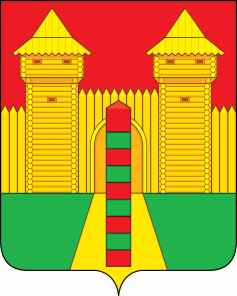 АДМИНИСТРАЦИЯ  МУНИЦИПАЛЬНОГО  ОБРАЗОВАНИЯ «ШУМЯЧСКИЙ  РАЙОН» СМОЛЕНСКОЙ  ОБЛАСТИРАСПОРЯЖЕНИЕот 14.02.2023г. № 33-р        п. ШумячиВ соответствии со статьёй 28 Устава муниципального образования «Шумячский район» Смоленской области1. Внести в Шумячский районный Совет депутатов проект решения «О внесении изменений в перечень должностей муниципальной службы в муниципальном образовании «Шумячский район» Смоленской области, при назначении на которые граждане и при замещении которых муниципальные служащие обязаны представлять сведения о своих доходах, расходах, об имуществе и обязательствах имущественного характера, а также сведения о доходах, расходах, об имуществе и обязательствах имущественного характера своих супруги (супруга) и несовершеннолетних детей,  утвержденный решением Шумячского районного Совета депутатов от 27.02.2015 г. № 9». 2. Назначить управляющего делами Администрации муниципального образования «Шумячский район» Смоленской области Кулешову Инну Витальевну официальным представителем при рассмотрении Шумячским районным Советом депутатов проекта решения «О внесении изменений в перечень должностей муниципальной службы в муниципальном образовании «Шумячский район» Смоленской области, при назначении на которые граждане и при замещении которых муниципальные служащие обязаны представлять сведения о своих доходах, расходах, об имуществе и обязательствах имущественного характера, а также сведения о доходах, расходах, об имуществе и обязательствах имущественного характера своих супруги (супруга) и несовершеннолетних детей,  утвержденный решением Шумячского районного Совета депутатов от 27.02.2015 г. № 9» Глава муниципального образования«Шумячский район» Смоленской области                                                А.Н. ВасильевО внесении в Шумячский районный Совет депутатов проекта решения «О внесении изменений в перечень должностей муниципальной службы в муниципальном образовании «Шумячский район» Смоленской области, при назначении на которые граждане и при замещении которых муниципальные служащие обязаны представлять сведения о своих доходах, расходах, об имуществе и обязательствах имущественного характера, а также сведения о доходах, расходах, об имуществе и обязательствах имущественного характера своих супруги (супруга) и несовершеннолетних детей,  утвержденный решением Шумячского районного Совета депутатов от 27.02.2015 г. № 9»